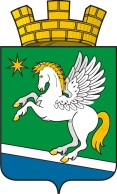 АДМИНИСТРАЦИЯМУНИЦИПАЛЬНОГО ОБРАЗОВАНИЯ РАБОЧИЙ ПОСЕЛОК АТИГПОСТАНОВЛЕНИЕот 17.07.2020 года № 188пгт АтигОб установлении публичного сервитутаРассмотрев ходатайство об установлении публичного сервитута открытого акционерного общества «Межрегиональная распределительная сетевая компания Урала» (ОАО «МРСК Урала») (ИНН 667163413, ОГРН 10566040000970), руководствуясь статьей 23, главой V.7 Земельного Кодекса Российской Федерации, Уставом муниципального образования рабочий поселок Атиг,ПОСТАНОВЛЯЕТ:1.	Утвердить границы публичного сервитута на части земельных участков с кадастровыми номерами: 66:16:1404001:10, 66:16:1404001:25, 66:16:1404001:26, 66:16:1404001:27, 66:16:1404001:28, 66:16:1404001:29, 66:16:1404001:30, 66:16:1404001:69, 66:16:1404001:101, 66:16:1404001:5, 66:16:0000000:3208, 66:16:0000000:44, 66:16:0000000:56, общей площадью 353894 кв. м., расположенных по адресу: Свердловская область, Нижнесергинский район, вдоль северо-восточной и юго-западной границы пгт. Атиг, в соответствии со схемой расположения границ публичного сервитута (Приложение № 1) и описанию границ публичного сервитута (Приложение № 2).2.	Установить публичный сервитут на части земельных участков с кадастровыми номерами: 66:16:1404001:10, 66:16:1404001:25, 66:16:1404001:26, 66:16:1404001:27, 66:16:1404001:28, 66:16:1404001:29, 66:16:1404001:30, 66:16:1404001:69, 66:16:1404001:101, 66:16:1404001:5, 66:16:0000000:3208, 66:16:0000000:44, 66:16:0000000:56, общей площадью 353894 кв. м., расположенных по адресу: Свердловская область, Нижнесергинский район, вдоль северо-восточной и юго-западной границы пгт. Атиг, категория земель: земли сельскохозяйственного назначения, земли лесного фонда, земли населенного пункта, земли промышленности, энергетики, транспорта, связи, радиовещания, телевидения, информатики, земли для обеспечения космической деятельности, земли обороны, безопасности и земли иного специального назначения.Цель установления публичного сервитута: размещение существующей линии электропередачи «ВЛ-110 кВ ПС Дидино – ПС Михайловская с отпайками на ПС Росинка, ПС Подъемная, на ПС Дружинино, на ПС Бисерть, на ПС Лазоревая, литер 5», принадлежащей на праве собственности ОАО «МРСК Урала», о чем в Едином государственном реестре недвижимости сделана запись от 17.07.2008 № 66-66-15/021/2008-259.Срок действия публичного сервитута: 49 лет.3.	Настоящее постановление опубликовать в официальном печатном издании «Информационный вестник муниципального образования рабочий посёлок Атиг».4. Контроль за исполнением настоящего постановления оставляю за собой.Глава   муниципального образованиярабочий посёлок Атиг                                                                        Т.В. Горнова